Увольнение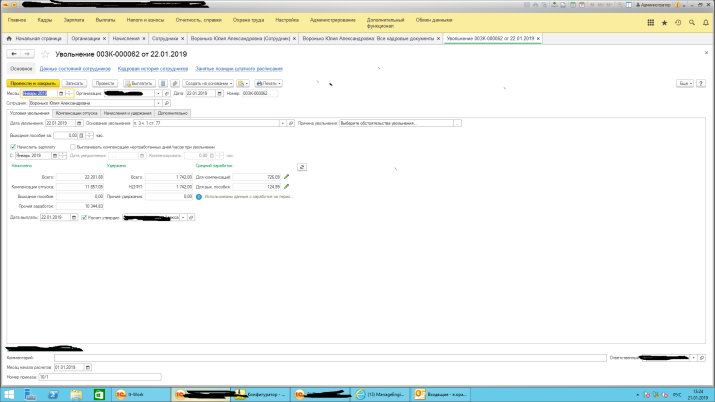 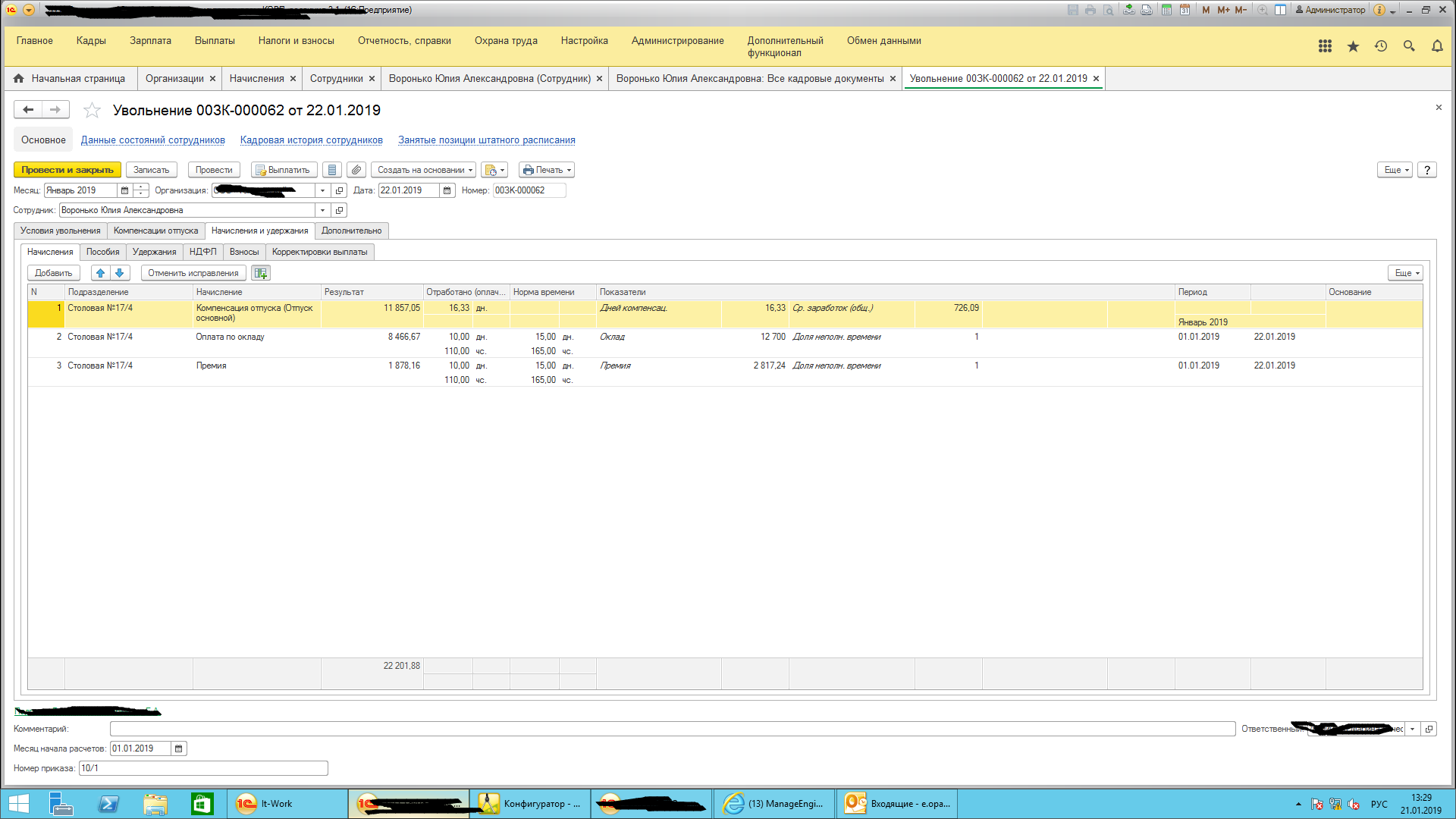 Табель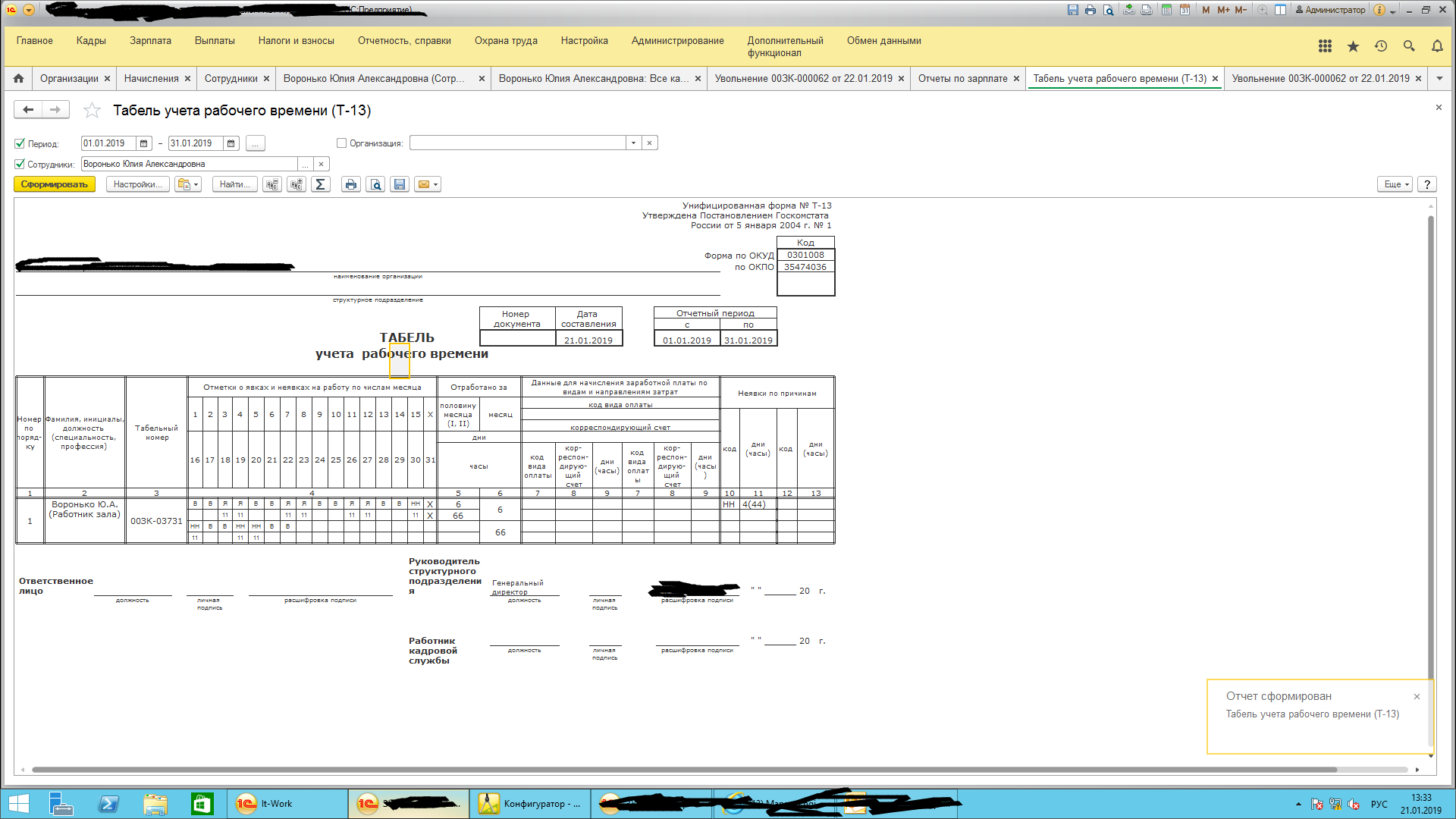 Документ отсутствия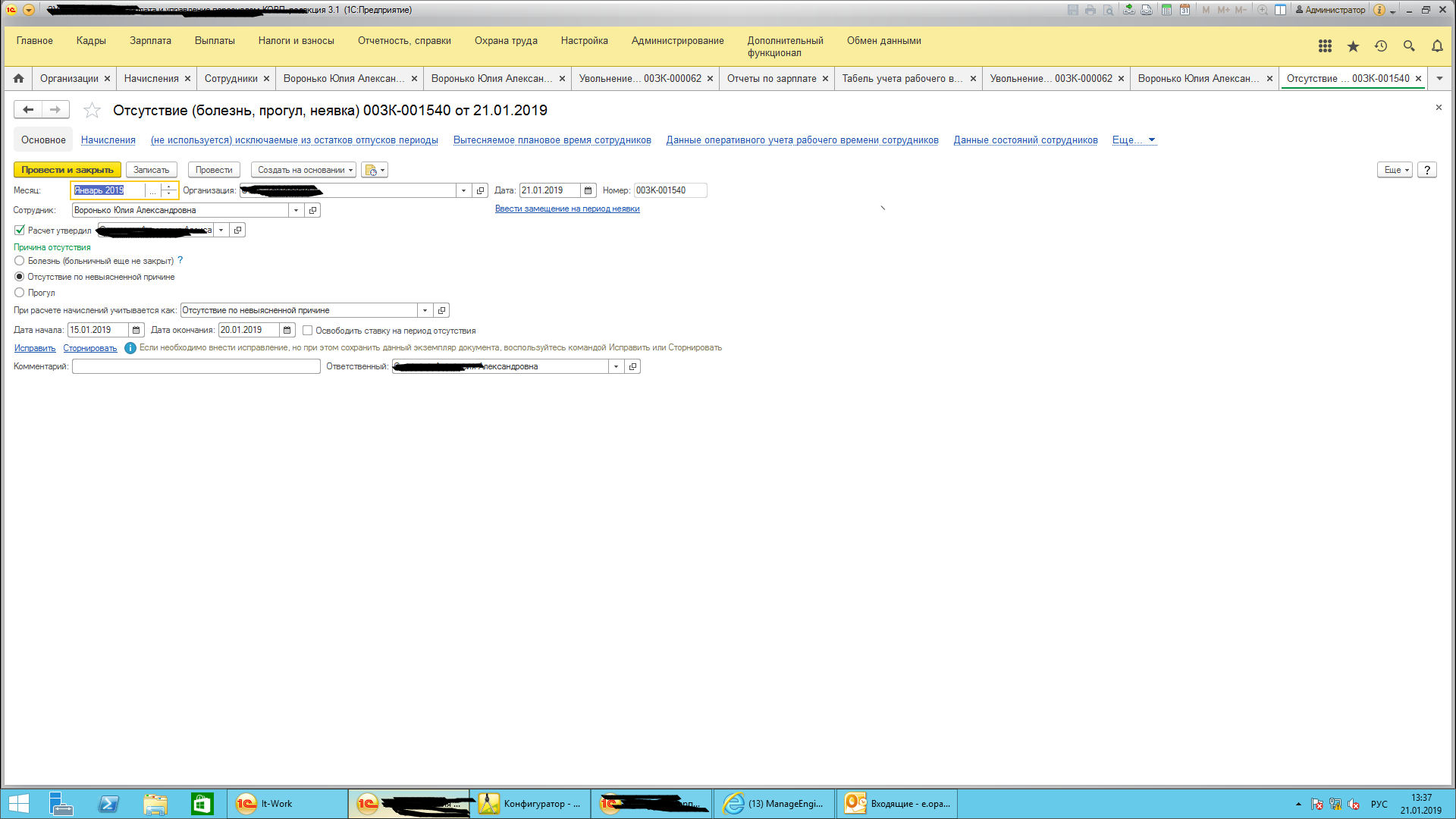 Начисление – отсутствие по невыясненной причине.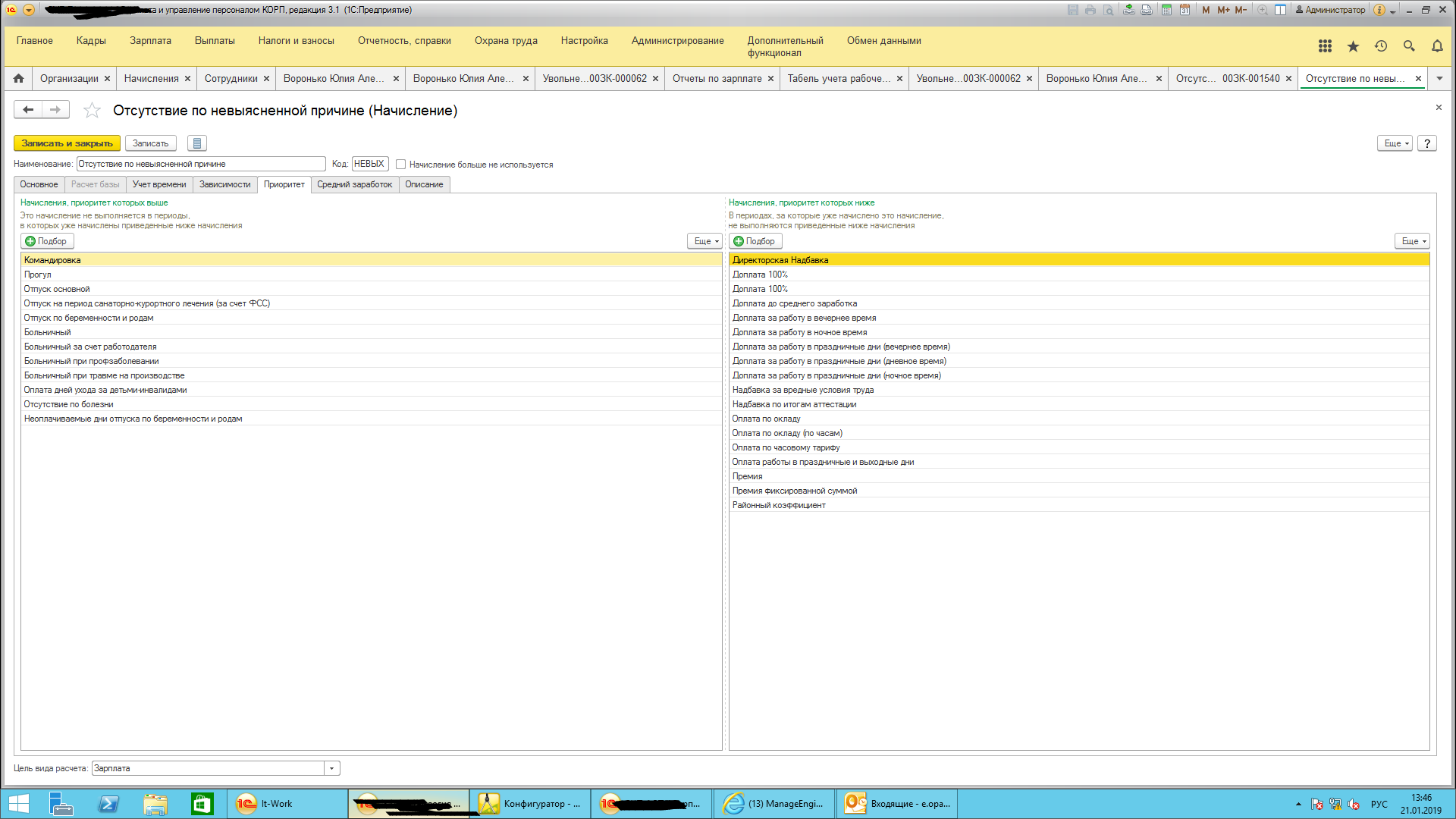 